South Dakota Masters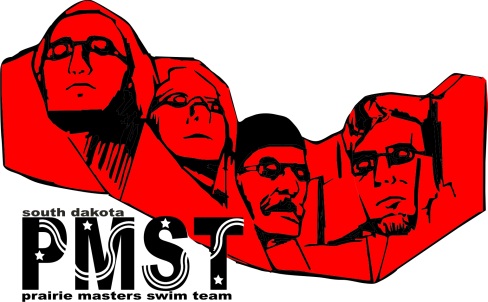 State Swim MeetApril 13th, 2013	USMS Sanction #543-S003Start:  Warm-up 10am, 1000’s Start Time 10:30am	Warm-up 11:30am-12:30pm, Meet Start Time 12:30pmMeet Location:  Oahe Family YMCA/Aquatic Center  			900 East Church Street			Pierre, SD 57501.The pool is an eight lane, 25-yard pool.  Two of the eight lanes will be dedicated warm-up/cool-down lanes throughout the meet.Entry Fee:  Up to 5 events for $32 (Relays are included in the price and do not count as one of your 5 events)Entries:  Online entries encouraged.  Register here!  Deadline:  Shirt orders will close at 12 noon on March 28.  Registration closes at 12 noon on Friday, April 5, 2013.Seeding:  Swimmers will be seeded according to their entry time and gender.  Some races may be swam mixed gender to consolidate heats at meet directors discretion.  Awards:  Ribbons for places 1st-8th in each age group, will be available at our awards table.  Check the table at the end of the day to find labels and ribbons.  Age groups are as follows (18-24, 25-29, 30-34 …)T-Shirts:  SD Prairie Masters Shirts are available for sale.  Short sleeved cotton unisex t-shirts are $10 for SM-XL, $11 for 2XL, $12 for 3XL. Long sleeved performance shirts are $20 for SM-3XL. Shirt orders will close at 12 noon on March 28.  Annual Meeting/Social:  Please come dine with the Pierre Prairie Masters group at the VFW, 401 S. Central Ave. Pierre, SD 57501.  We have reserved the upstairs private room for a brief annual meeting and lots of good food and conversations with new friends.  This year we are having a nacho/taco bar and assorted desserts, adults $10, kids 5 and up $5, kids 4 and under free.  Cash bar is available.  Music and dancing to follow meal. EventsW			M		                                                                                                    1			2		1000 Free	Warm-Up3			4		100 IM5			6		200 Free7			8		200 Fly9			10		100 Breast11			12		50 Back	Warm-up		Break13			14		500 Free15			16		100 Back17			18		200 IM19			20		50 Free21			22		100 Fly23			24		200 Breast	Warm-up		Break25			26		100 Free27			28		50 Breast29			30		200 Back		31			32		50 Fly33			34		400 IM	Warm-up		Break		35			Mixed Free Relays